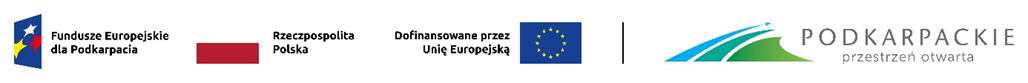 Opis zmian kryteriów wyboru projektów dla programu regionalnego Fundusze Europejskie dla Podkarpacia 2021-2027 – EFS+ Zmiany wprowadzone do dokumentu w porównaniu do wersji z dnia 28 czerwca 2023 r. obejmują korekty techniczne oraz zmiany redakcyjne w kryteriach wyboru projektów dla programu regionalnego Fundusze Europejskie dla Podkarpacia 2021-2027: dostosowanie dokumentu do obowiązujących zasad dostępności cyfrowej, poprzez m.in.: zmianę struktury nagłówków w całym dokumencie, dodano etykiety dla zastosowanych w dokumencie linków, dodano opisy alternatywne oraz metatytuł;zmiana nazwy rozdziału I na: METODOLOGIA KRYTERIÓW WYBORU PROJEKTÓW DLA POSZCZEGÓLNYCH PRIORYTETÓW I DZIAŁAŃ FEP 2021-2027 – ZAKRES EFS;dostosowanie brzmienia merytorycznego kryterium dopuszczającego nr 10 do art. 53 Rozporządzenia Ogólnego. Zapis po zmianie:Koszty bezpośrednie projektu, w którym łączna wartość projektu nie przekracza wyrażonej w PLN równowartości 200 tys. EUR są rozliczane w całości uproszczonymi metodami rozliczania wydatków.W ramach kryterium weryfikowane będzie, czy koszty bezpośrednie projektu są rozliczane zgodnie z wymogami określonymi w regulaminie wyboru projektów przez ION. W przypadku projektów, w których łączny koszt wyrażony w PLN nie przekracza równowartości 200 tys. EUR w dniu zawarcia umowy o dofinansowanie projektu (do przeliczenia łącznego kosztu projektu stosuje się miesięczny obrachunkowy kurs wymiany waluty stosowany przez Komisję Europejską, aktualny na dzień ogłoszenia naboru) koszty bezpośrednie rozliczane są na podstawie uproszczonych metod rozliczania wydatków. Przez uproszczone metody rozliczania wydatków należy rozumieć formy dotacji wymienione w art. 53 ust. 1 lit b,c,d rozporządzenia Parlamentu Europejskiego i Rady (UE) 2021/1060 z dnia 24 czerwca 2021 r. ustanawiającego wspólne przepisy dotyczące Europejskiego Funduszu Rozwoju Regionalnego, Europejskiego Funduszu Społecznego Plus, Funduszu Spójności, Funduszu na rzecz Sprawiedliwej Transformacji i Europejskiego Funduszu Morskiego, Rybackiego i Akwakultury, a także przepisy finansowe na potrzeby tych funduszy oraz na potrzeby Funduszu Azylu, Migracji i Integracji, Funduszu Bezpieczeństwa Wewnętrznego i Instrumentu Wsparcia Finansowego na rzecz Zarządzania Granicami i Polityki Wizowej (Dz. Urz.UE L 231 z 30.06.2021, str. 159, z późn. zm.).poprawa oczywistej omyłki pisarskiej w nazwie merytorycznego kryterium horyzontalnego nr 1 oraz modyfikacja definicji, tj. z pierwotnego brzmienia zapisu wykreślono fragmenty niezwiązane z przedmiotowym kryterium.poprawa oczywistej omyłki pisarskiej w nazwie merytorycznego kryterium horyzontalnego nr 2  tj. dodano spójnik „z”.poprawa błędu literowego w specyficznym kryterium dostępu nr 6 dla działania 7.4 Poprawa sytuacji na rynku pracy osób ubogich pracujących, oraz odchodzących z rolnictwa.poprawa numeracji w specyficznych kryteriach dostępu od 3 - 7 w działaniu 7.16 Ekonomia społeczna.Rzeszów, 27.09.2023 r.